Objetivo:Retroalimentación de contenidos Continuar con la redacción de nuestro proyecto Reconocer una necesidad posible de construir ¿Qué es una necesidad humana?El explosivo desarrollo de tecnologías al servicio del ser humano nos ha llevado a un sobre consumo de productos tecnológicos que están presentes en todo tipo de rubros:alimentaciónsaludcuidado del cuerpodeportesocializacióncomunicacióneducación y todo lo que cada individuo necesita para vivir y convivir en sociedad. Cada objeto tecnológico creado por los seres humanos tiene una característica en común “un objeto tecnológico, es toda creación realizada por las personas para satisfacer una necesidad”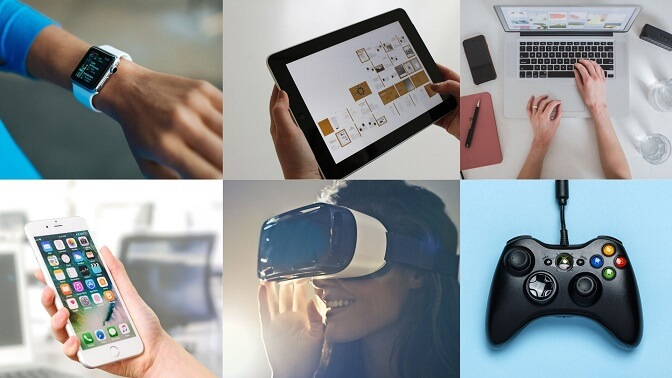 Con el paso de los años; y por ende, los avances tecnológicos, han ido apareciendo un sinfín de objetos innovadores que están dando que hablar, debido a que nos hacen creer que aquello que veíamos en las películas ambientadas en tramas futuristas, puede ser realpero, si estos objetos tecnológicos satisfacen una necesidad,¿Qué es una necesidad?Una necesidad es un hecho o circunstancia en que alguien o algo es necesario y su grado de importancia es organizado y explicado por Abraham Maslow, un psicólogo que estudió y ordenó las necesidades humanas para que las puedas entender mejor.La teoría de las necesidades humanas de Abraham MaslowLa teoría de las necesidades humanas de Abraham Maslow, fundador y principal exponente de la psicología humanista, se basa en la existencia de una serie de necesidades que atañen a todo individuo y que se encuentran organizadas de las más urgentes (primarias) a las que lo son menos (secundarias). Esto se debe a que según Maslow, nuestras acciones nacen de la motivación dirigida hacia el objetivo de cubrir ciertas necesidades, las cuales se ordenan según la importancia que tengan para nuestro bienestar.La representación gráfica de esta jerarquía de necesidades es a través de una pirámide, de ahí que esta teoría también se conozca por la pirámide de Maslow.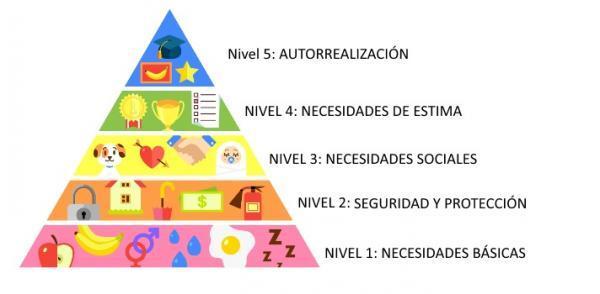 Revisa este link https://www.youtube.com/watch?v=krRY_JKxDO4En la parte más baja de la estructura se ubican las necesidades más vitales y prioritarias para la supervivencia del orden biológico.Mientras que en la superior se encuentran aquellas de menor urgencia y que tienen que ver con la autorrealización. Así, al ser satisfechas las necesidades de los niveles inferiores, el individuo no se vuelve apático sino que encuentra en los estadios superiores la meta próxima a alcanzar para estar satisfecho.En estos tiempos donde la seguridad de las personas se encuentra a prueba, podemos reconocer que los primeros niveles de necesidades ( PRIMARIOS ) son los más importantes, es así como en cuarentena debemos procurar alimento, agua, nuestro hogar, etc.(nivel 1) tanto como seguridad, autocuidado, mantener las actividades laborales, etc.( nivel 2 )Los niveles 3, 4 y 5 ( también llamados SECUNDARIOS ) no desaparecen, debemos modificarlos para también realizarlos.Nuestras necesidades sociales (nivel 3) no han dejado de realizarse, hoy usamos con mayor frecuencia a través de redes sociales, llamadas, video llamadas, etc. Nuestra familia toma un rol muy importante y debemos relacionarnos de la mejor manera posible.Nuestras necesidades de estima ( nivel 4 ) representan todo aquello que nos llena de felicidad como un hobby, el deporte, logros escolares, metas personales a corto plazo, etc.   Recuerdas que es un OBJETO TECNOLÓGICO?Un objeto tecnológico es toda creación humana destinada a satisfacer una necesidad. Las facultades de este objeto tecnológico están limitadas por los avances de la tecnología y la aparición de nuevos materiales con nuevas características.   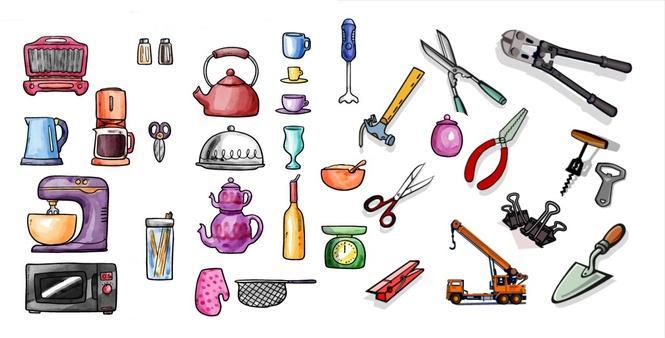 PROYECTO“CREACIÓN DE UN OBJETO TECNOLÓGICO PARA USO EN EL, HOGAR”En el desarrollo de nuestro proyecto realizaremos los siguientes pasos:ACTIVIDAD: ECOLOGÍA EN NUESTROS HOGARESIdentifica una necesidad en tu hogar, algo que puedas construir y que ayude a tu familia y al cuidado de medio ambiente, puede ser cualquier cosa solo depende de tus habilidades tanto de tus materiales y herramientas.Antes de construir un objeto tecnológico debes pensar:(estas preguntas son para reflexionar no las respondas,pero, si quieres responder estas preguntas en tu cuaderno, te será más fácil continuar)luego... 1- Redacta en tu proyecto cuál es la necesidad que identificaste en tu casa y explicando de qué manera esta solución ayudaría al medio ambiente (en el archivo que estamos desarrollando en GOOGLE DOCS)Luego de crear nuestra portada seguiremos con la redacción del planteamiento del problemaPara poder continuar nuestro proyecto debemos realizar dos redacciones:1.- Problema a solucionar2.- Solución factible de realizar Esta etapa de nuestro proyecto requiere que comiences tu redacción de la siguiente forma:Te invito a redactar tu NECESIDAD ECOLÓGICA y síguenos en INSTAGRAM  y comparte tus proyectosAsignaturaProfesor(es)NivelEducación TecnológicaGermán Bustos1ero medio - guía 5Resumen de contenidos para 1ero Medio1.-  Portada2.- Planteamiento del problema3.- Diseño del objeto tecnológico4.- Especificación de  Materiales y Herramientas 5.- construcción 6.- Análisis de su funcionamiento y posibles mejoras Si ya realizaste la portada de nuestro proyecto continuemos con la redacción(esta actividad apareció en la guía n°3) ¿Qué necesidad puede satisfacerse en mi hogar?¿Dónde va nuestra basura orgánica?¿Puedo construir un objeto tecnológico que me ayude a contaminar menos o bajar el consumo de agua, electricidad o gas en el hogar?Problema a solucionar: consiste en redactar qué problema podemos reconocer en nuestro hogar, en relación a el cuidado del medio ambiente, el cuidado de nuestras mascotas, vida de jardinería, entretención, reparación de objetos tecnológicos, etc.Solución factible de realizar: una vez que tengas claro cuál es el problema que deseas satisfacer, puedes describir tu solución, la cual puede ser un OBJETO TECNOLÓGICO. Una solución FACTIBLE es aquella que puedes realizar con tus HABILIDADES Y RECURSOS (MATERIALES Y HERRAMIENTAS)-          - Presentación-     -Menciona que problemas pudiste reconocer en tu hogar relacionado con los temas anteriores o con alguna temática personal-         - Menciona la necesidad que deseas satisfacer (necesidades de MASLOW)Co      - Comenta quiénes serán los beneficiados con la realización de esta actividadRe    - Redacta las características de tu solución (Materiales de su conformación, cómo funciona, por qué esta solución es la más adecuada. Etc.)De     - Escribe qué beneficios obtendrán los USUARIOS que disfrutarán de tu soluciónEjemplo:Hola a todos soy el Profesor Germán Bustos y les cuento que comenzaré un nuevo proyecto. Todo comenzó con un problema que nos acongoja como familia, este es el exceso de basura que se produce en nuestro hogar, tanto por los desechos orgánicos, como el resto de la basura que se produce diariamente al consumir productos de uso común (cajas de cartón, bolsas plásticas y de papel, envases de plástico, etc.).Este proyecto dará solución al exceso de BASURA ORGÁNICA. Esta solución satisface la NECESIDAD DE SEGURIDAD (necesidad de MASLOW) ya que, al ayudar a reducir la cantidad de basura de nuestro hogar, así podemos APORTAR de manera ECOLÓGICA al planeta bajando nuestra HUELLA DE CARBONO.Este proyecto toma la basura orgánica (cáscaras de verduras y frutas, cáscaras de huevos, hojas secas, etc.) y las transforma en COMPOST, una tierra rica en nutrientes para las plantas que mantengo en mi jardín. Espero poder ayudar tanto a mi familia como al medio ambiente reproduciendo el proceso natural de descomposición de la materia orgánica por medio de la construcción de una COMPOSTERA, la cual estará hecha de madera y clavos, con una tapa que mantendrá la estética y funcionalidad. (recuerda que esta redacción es la segunda página de tu proyecto)